                                                                            PB DE CIÊNCIASUNIDADE:_ 	PROFESSOR:  	2º BIMESTRE/2010ALUNO(A):  	Nº  	TURMA:	1° ano	Ensino Fundamental	DATA: _	/_	/ 	Total: 100 pontosA T E N Ç Ã OPreencha o cabeçalho de todas as páginas de sua prova.Não utilize corretor líquido e máquina de calcular.Evite pedir material emprestado durante a prova.Evite falar ou fazer barulho durante a prova, pois poderá atrapalhar seus amigos.Tenha capricho com sua letra.Faça a prova com calma, pensando bem antes de responder as questões. Não se esqueça de revê-las, antes de entregá-la.Questão 01:	(25 pontos / 5 cada)Cabeça, ombro, joelho e pé, joelho e pé, joelho e pé. Cabeça, ombro,  joelho e pé. Joelho e pé, joelho e pé. ( Domínio público )Ao ouvir a música, percebemos que o corpo humano é formado por muitas partes. Observe a figura abaixo e complete as partes que faltam.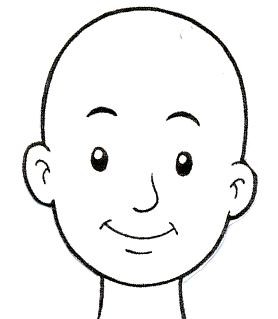 Este é Caio. Ele adora jogar bola e é um grande artilheiro, pois faz muitos gols.Observe o menino jogador e escreva no retângulo abaixo que parte do corpo ele utilizou para chutar a bola.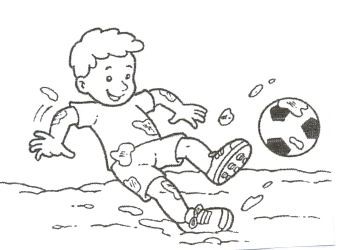 Questão 03:	(10 pontos)Existem atividades no dia a dia que ajudam as pessoas sentirem-se bem.Como você acha que o Caio se sente ao jogar bola?Envolva o rosto que mais expressa este sentimento.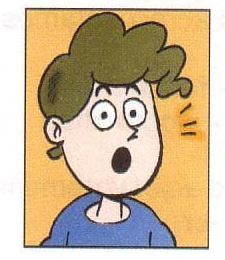 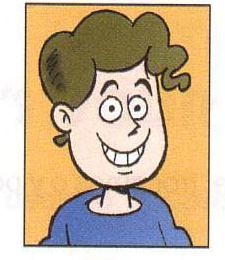 Um dia estava chovendo muito e o menino ficou sem jogar bola.Caio imaginou como seria o seu dia sem o futebol.Descreva através de seu desenho o sentimento de Caio ao saber que não poderia jogar bola naquele dia.Questão 05:	(30 pontos / 5 cada)Após o jogo, Caio chegou em casa com muita fome. Sua mãe lhe ofereceu um belo jantar apenas com alimentos saudáveis.Pinte os alimentos que a mãe de Caio lhe ofereceu no jantar.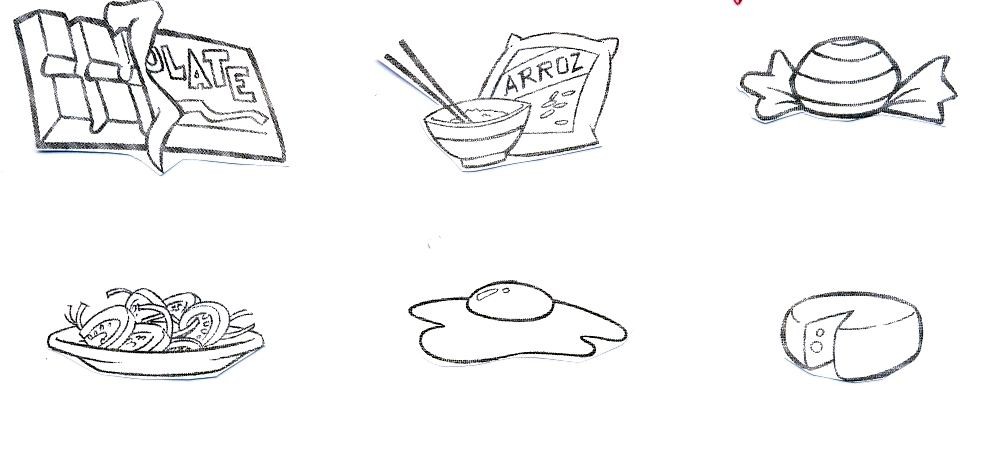 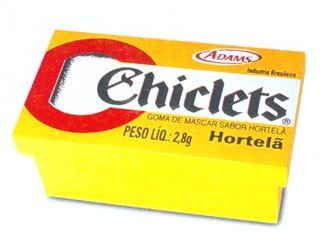 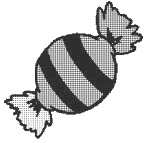 chicleteArrozbalasalada	ovo	queijoOs alimentos que você pintou são:Doce.	Salgado.	Azedo.Pensando em você...Dos alimentos que sua mãe lhe oferece diariamente, escolha dois que você gosta e escreva nos retângulos.Questão 07:	(5 pontos)Certo dia os meninos se preparam para a final do campeonato de futebol. Quando olharam para a bola, ela estava vazia. Caio ficou desapontado.Que atitude ele deverá tomar? Risque a frase que descreve a atitude mais correta.Sentar no chão e chorar, pois não vão poder jogar com a bola vazia.Chutar bem forte a bola e ir para casa sem dar continuidade ao jogo.Pedir a um adulto para encher a bola ou providenciar outra, pois o campeonato não pode parar.